РОССИЙСКАЯ  ФЕДЕРАЦИЯОРЛОВСКАЯ ОБЛАСТЬадминистрация Малоархангельского районаПОСТАНОВЛЕНИЕ от   19 августа 2020 года      №  317г. Малоархангельск О внесении изменений в отдельные нормативные правовые актыВ соответствии с Федеральным законом от 18 июля 2019 года № 184-ФЗ «О внесении изменений в Федеральный закон «О социальной защите инвалидов в Российской Федерации» и признании утратившим силу пункта 16 части 6 статьи 7 Федерального закона «Об организации предоставления государственных и муниципальных услуг» ПОСТАНОВЛЯЮ:1. Внести изменение в приложение 35 к постановлению администрации Малоархангельского района от 31 мая 2012 года № 181«Об утверждении административных регламентов», дополнив подпункт «б» пункта 2.6.2.3 абзацем следующего содержания: «Сведения, подтверждающие факт установления инвалидности, запрашиваются в порядке межведомственного электронного взаимодействия в федеральной государственной информационной системе «Федеральный реестр инвалидов». Заявитель вправе по собственной инициативе представить в качестве необходимых сведений справку, подтверждающую факт установления инвалидности, выданную федеральным государственным учреждением медико-социальной экспертизы.».2. Внести  в приложение 6 к постановлению администрации Малоархангельского района  от  13 ноября 2018 года №  520 «Об утверждении административных регламентов» следующие изменения:а) в разделе 2:- в пункте 2.6.5 подраздела 2.6 после слов «подпункта «д» пункта 2.6.3» дополнить словами «, абзаце третьем подпункта «а», подпункте «г» пункта 2.6.4»;- пункт 2.7.1 подраздела 2.7 дополнить абзацем следующего содержания:«- справка, подтверждающая факт установления инвалидности, выдаваемая федеральными государственными учреждениями медико-социальной экспертизы.»;б) пункт 3.3.3 подраздела 3.3 дополнить абзацем следующего содержания: «-справка, подтверждающая факт установления инвалидности, выдаваемая федеральными государственными учреждениями медико-социальной экспертизы, запрашивается в федеральной государственной информационной системе «Федеральный реестр инвалидов».3. Настоящее постановление подлежит размещению  на  информационном стенде в здании администрации Малоархангельского района и на официальном сайте администрации Малоархангельского района.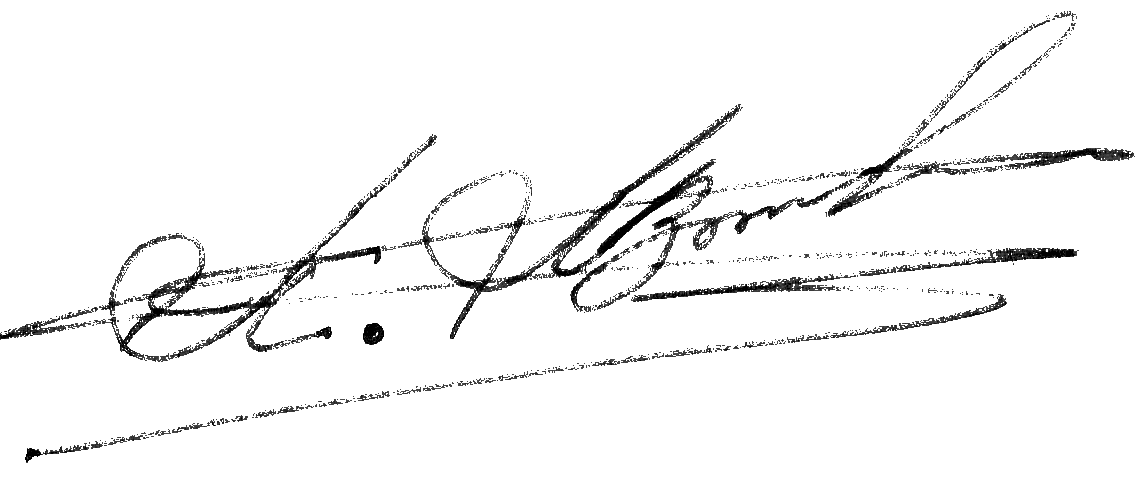 Временно исполняющий обязанностиглавы Малоархангельского района                                          П.В. Матвейчук